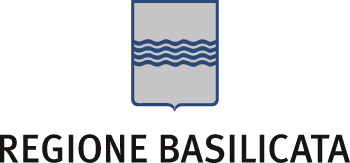 DIPARTIMENTO INFRASTRUTTURE OPERE PUBBLICHE E MOBILITA’UFFICIO DIFESA DEL SUOLO DI  MATERADichiarazione del Progettista ArchitettonicoOggetto dei lavori: 	Comune: 	 c.a.p.: 	Ubicazione: 	Riferimenti catastali: 	 N.C.T. Foglio n. 	 Particelle n. 		 N.C.E.U. Foglio n. 	 Particelle n. 	sub 	Il/La sottoscritto/a (cognome e nome)	nato/a a 	 il 	 codice fiscale	residente a 	 in via 	_____________ c.a.p. 	tel._____________________ cell. ______________________ fax 	e-mail (PEC) _________________________________________________________________	in qualità di Progettista Architettonico, consapevole delle sanzioni penali previste dall’art. 76 del D.P.R. 445/00 per le ipotesi di falsità in atti e dichiarazioni mendaci ivi indicate, ai sensi degli artt. 46 e 47 del D.P.R. 445/00DICHIARAdi essere abilitato/a all’esercizio della professione di 	 e di:    essere iscritto/a all’Ordine/Collegio _____________ della provincia di _______ al n. ___(oppure, nei casi in cui vi è l’obbligo di consegna del timbro)    essere dipendente della seguente pubblica amministrazione committente ____________    e che non sussistano cause ostative all’espletamento dell’incaricoche il progetto architettonico allegato alla Denuncia dei Lavori in oggetto è identico a quello presentato al Comune di _____________________________ ai fini del rilascio del titolo abilitativo.Allega alla presente copia del documento di riconoscimento in corso di validità.(data)		(timbro e firma)	